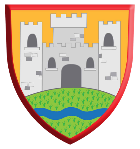 Castleside  Primary School POST OF SCHOOL SECRETARY GRADE 5 PERSON SPECIFICATION AND CRITERIA FOR SELECTIONCATEGORYESSENTIALDESIRABLEHOW CRITERIA IS ASSESSEDEDUCATION/ QUALIFICATIONSMinimum of 5 GCSEs or equivalent A-C grade including Maths and EnglishNVQ Level 3 in administration or equivalent or relevant equivalent qualification such as CSBM.Use of Word Processing, and other Office Programmes.Certificate in School AdministrationAdditional qualifications specific to secretarial/admin/ITApplication FormCertificatesEXPERIENCEExperience of SIMS and FMS systemsExperience in an administrative / financial settingExperience of establishing and maintaining administrative systemsExperience of working in an admin role within a school environmentExperience of personnel, cover etc.Experience of taking minutes at meetingsApplication FormReferencesInterviewSKILLS / KNOWLEDGEA range of IT skills including the use of e-mailAbility to listen sensitively and deal with people in a sympathetic and tactful wayAbility to communicate effectively both orally and written using a variety of mediaAbility to correspond and liaise with external agenciesAbility to demonstrate use of own initiativeAbility to work as a member of a teamAbility to prioritise, plan and organise work/tasks both in advance and with short noticeExcellent literacy and numeracy skillsConfident word processing/typing skillsAbility to manage time effectively and work to deadlinesKnowledge of Local Government procedures specific to schoolsKnowledge of website maintenance Application FormReferencesInterviewPERSONAL QUALITIESOrganised and efficientEnthusiastic, self-motivatedPleasant manner when dealing with colleagues, pupils, parents, visitors and GovernorsConfidentialityTactful, discreetFlexible approach to workPunctualWillingness to undergo further trainingApplication FormReferencesInterview